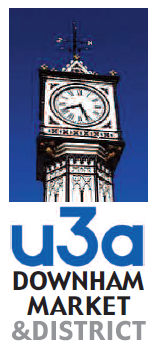 Downham Market and District U3AGroup Leader’s ReturnDownham Market and District U3AGroup Leader’s ReturnDownham Market and District U3AGroup Leader’s ReturnDownham Market and District U3AGroup Leader’s ReturnDownham Market and District U3AGroup Leader’s ReturnGroupPeriod covered by this return:Period covered by this return:Period covered by this return:Period covered by this return:Period covered by this return:From date:From date:To date:INCOMEINCOMEINCOMEINCOMEEXPENDITUREEXPENDITUREEXPENDITUREEXPENDITUREDateDetails£pDateDetails£pTotalTotalSigned by Group Leader Summary:AmountOpening Balance(1)Income(2)(3)Expenditure(4)(5)To Treasurer(6)Closing balance(7)